Расписание 6  класса на понедельник 09.01.2023 г№ урокаВремяСпособ Способ Предмет, учительТема урока(занятия)Тема урока(занятия)Ресурс Домашнее задание8.30-9.00Онлайн подключение Онлайн подключение Разговоры о важном,Яшин В.Ю.Светлый праздник рождества Светлый праздник рождества Сферум, Вконтакте (весь класс). Ссылка на подключение будет отправлена посредством АСУ РСО,ВК.  -19.20- 9.50Онлайн подключениеОнлайн подключениеМатематика Гарина Л.А.ДиаграммыДиаграммыСферум, Вконтакте (весь класс). Ссылка на подключение будет отправлена посредством АСУ РСО, ВК. В случае отсутствия связи:Выполнить  №786,789,790Прислать фото выполненных заданий личным сообщением «вконтакте»Выполнить  №793,792Прислать фото выполненных заданий личным сообщением «вконтакте»210.10-10.40Онлайн подключениеОнлайн подключениеФизическая культураЯшин В.Ю«Одновременный одношажный ход»«Одновременный одношажный ход»Сферум, Вконтакте (весь класс). Ссылка на подключение будет отправлена посредством АСУ РСО,ВК. В случае отсутствия связи: 1.Разминка. Выполнить 10 общеразвивающих упражнений на месте по 6-8 раз, 5 минут.2. Выполнить упражнение  «Бёрпи». Встаньте, ноги на ширине плеч. Согните колени и сделайте глубокий присед, опираясь руками в пол. Выпрыгните назад и примите позицию планки. Тело должно сохранять прямую линию, бедра и поясница не должны прогибаться к полу. Ладони находятся строго под плечевыми суставами. Согните локти назад и коснитесь грудью пола, при этом ваше тело остается ровной линией. Вернитесь в положение планки, сохраняя прямую линию тела. Прыгните вперёд, подтянув колени к груди. Бедра параллельно полу, не задирайте ягодицы вверх. Резко выпрыгните, поднимая руки и тело вверх. Выполните 10-15 повторений. Прислать личным сообщением «вконтакте», запись видео не более 1 минуты.-ЗАВТРАК 10:40-11.10ЗАВТРАК 10:40-11.10ЗАВТРАК 10:40-11.10ЗАВТРАК 10:40-11.10ЗАВТРАК 10:40-11.10ЗАВТРАК 10:40-11.10ЗАВТРАК 10:40-11.10ЗАВТРАК 10:40-11.10ЗАВТРАК 10:40-11.10311.10- 11.4011.10- 11.40Онлайн подключениеИЗО Поповиченко О.С.ИЗО Поповиченко О.С.Образ человека- главная тема искусства/ Образы материальной культуры прошлогоСферум, Вконтакте (весь класс). Ссылка на подключение будет отправлена посредством АСУ РСО,ВК. В случае отсутствия связи: Нарисуйте тень для данного изображения  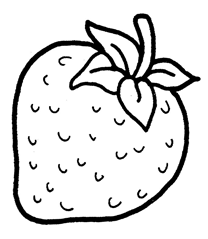 -412.00-12.3012.00-12.30Онлайн подключениеИностранный язык Поповиченко О.С.Иностранный язык Поповиченко О.С.Скоротаем времяСферум, Вконтакте (весь класс). Ссылка на подключение будет отправлена посредством АСУ РСО,ВК. В случае отсутствия связи:составить по 2 предложения в Present Simple и Present Continious на тему: «Зимние каникулы» и нарисовать к ним картинку изображающую данное действие. Все это сделать на карточках размером 10*10 см.составить по 2 предложения в Present Simple и Present Continious на тему: «Зимние каникулы» и нарисовать к ним картинку изображающую данное действие. Все это сделать на карточках размером 10*10 см.512.50-13.2012.50-13.20Онлайн подключениеЛитература Осипов В.В.Литература Осипов В.В.«Левша»: язык сказа. Понятие об иронииСферум, Вконтакте (весь класс). Ссылка на подключение будет отправлена посредством АСУ РСО,ВК. «Левша» подготовиться к написанию сочинения613.40-14.1013.40-14.10Онлайн подключениеРусский языкСоколова М.А.Русский языкСоколова М.А.Разряды имен прилагательных по значению.Сферум, Вконтакте (весь класс). Ссылка на подключение будет отправлена посредством АСУ РСО,ВК. В случае отсутствия связи: В случае отсутствия связи:Учебник стр.16, прочитать параграф. Выполнить упр. 340, списать выполнить задание, данное после упражненияУчебник стр. 17 упр. 341Составить текст, используя сложные прилагательные.Выполненное задание прислать в личные сообщения в группе ВКонтакт.